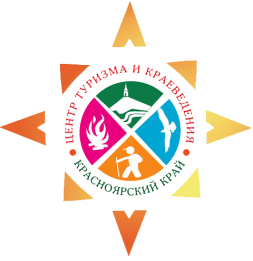 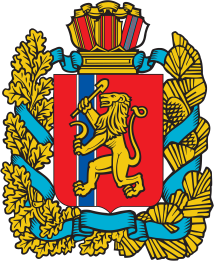 Краевой летний туристский слёт среди учащихся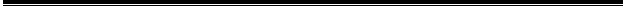 19-22 июня 2018 г.                                                                                    ЗАТО г. Железногорск, ДООЦ «Орбита»УСЛОВИЯ СОРЕВНОВАНИЙ В ДИСЦИПЛИНЕ «ДИСТАНЦИЯ – ПЕШЕХОДНАЯ» Класс дистанции: 2Количество технических этапов: 5 ПЕРЕЧЕНЬ ЭТАПОВ, ПАРАМЕТРЫ, ОБОРУДОВАНИЕ И УСЛОВИЯ ПРОХОЖДЕНИЯ СТАРТЭтап 1. Вертикальный маятник. КВ = 5 мин. Параметры этапа:  Оборудование этапа:  ИС – БЗ, КЛ – начало ОЗ. Судейские перила. ЦС – БЗ, КЛ – окончание ОЗ. Действия: Движение участника по перилам по п.7.15. В случае, если участник касается ОЗ, то участнику следует вернуться по правилам обратного движения и повторить прием без касания ОЗ. Участник крепится к перилам жумаром. Допускается крепление усом самостраховки в узел, завязанный на перилах. В этом случае после прохождения этапа узел должен быть развязан. Обратное движение: участник возвращается на ИС этапа по п 7.15. либо по коридору обратного движения, расположенного сбоку от этапа.  	Кл-4 м Этап 2. Переправа по параллельным перилам. КВ = 5 мин. Параметры этапа: Оборудование 	 этапа: ИС 	 (ТО1 – горизонтальные опоры)– БЗ, КЛ – начало ОЗ. Судейские перила ЦС 	 (ТО2 – горизонтальные опоры) – БЗ, КЛ – окончание ОЗ. Действия: Участник проходит этап по судейским параллельным перилам с самостраховкой коротким усом по п.7.8. В случае падения участника с зависанием на усе самостраховки, участник восстанавливает свое положение на параллельных перилах в месте падения и продолжает движение. В случае если участник осуществляет движение по земле, либо восстановил свое положение не в месте падения, это считается нарушением и участнику следует вернуться на ИС и повторить прием. В случае если участник отстегнул самостраховку в опасной зоне, то это считается нарушением и участнику следует восстановить свое положение на параллельных перилах дойти до ЦС этапа, вернуться на ИС и повторить прием. Возврат на ИС осуществляется по п.7.8 или по коридору обратного движения. Обратное движение: по условиям этапа по п.7.8 или по коридору обратного движения.  	ТО2 	ТО1 Этап 3. Подъём. КВ = 5 мин. Параметры этапа: Оборудование этапа: ИС – БЗ, КЛ – начало ОЗ. Судейские перила. ЦС– БЗ, КЛ – конец ОЗ. Действия: Движение участника по п.7.10.  Обратное движение: спуск по судейским перилам по п.7.10. Этап 4. Навесная переправа. КВ = 5 мин. Параметры этапа:  Оборудование этапа: ИС (ТО1 – горизонтальная опора) – БЗ, КЛ – начало ОЗ.  Судейские двойные перила. ЦС (ТО2 – горизонтальная опора) – БЗ, КЛ – окончание ОЗ.  Действия: Движение участника по п.7.9. Обратное движение: по условиям этапа по п.7.9  	ТО1 	20 м 	ТО2 Этап 5. Спуск. КВ = 5 мин. Параметры этапа: Оборудование этапа: ИС – БЗ, КЛ – окончание ОЗ.  Судейские перилаЦС – БЗ, КЛ – окончание ОЗ. Действия: Движение участника по п.7.10.Обратное движение: по п.7.10  	ТО1 ФИНИШ Длина этапа 4 м Длина этапа Расстояние между горизонтальными опорами Расстояние от ТО1, ТО2 до ОЗ 20 м 2 м 2 м Длина этапа Крутизна склона 25 м 20˚ Длина этапа Расстояние от ИС до ОЗ Расстояние от ЦС до ОЗ 20 м 2 м 2 м Длина этапа Крутизна склона 25 м 30˚ 